105年基隆市智慧節電計畫「”基”優節電競賽」社區報名暨同意表(背面尚有注意事項)＜＜注意事項＞＞用電地址需位於基隆市轄內，且為表燈非營業用戶。備註：機關、學校、服務業、公司行號或出租辦公使用…等)，若不屬於家庭用電者，經查屬實，將取消本活動資格。為避免空戶或無人使用，基本電費單使用度數(計費周期為兩個月)至少需達80度。一般非空戶無人居住者，日常使用皆會超過底度用電。召集社區內5戶為團員，並推派1人為代表（每戶僅以單一電號及單一團為限）即可組隊，每一社區隊數不限並以所有團員加總之節電量作為評比基準。參加者應保證所有填寫或提供資料真實而正確，如有資料不完整、造假或無法聯絡等情況，主辦單位有權取消參與競賽及中獎資格。如遇有排序序位相同或其他特殊情形時，主辦單位保留得獎名額及禮券金額異動權利，亦得個別調整獎項授獎名額。得獎者(團體填代表人)應填具領據資料(如附表3)，並依所得稅法申報所得稅。所得稅法相關說明如下：依中華民國所得稅法規定：得獎獎品或獎金金額價值新臺幣2萬元以上（含），需扣繳10%所得稅，外籍人士需扣繳20%所得稅。獎項金額價值新台幣1,000元以上（含），未達2萬元（不含），獎項所得將列入個人年度綜合所得稅申報，且得獎者需依規定填寫並繳交相關收據（如領獎單、勞報單）方可領獎；若不願意配合，則視為自動棄權，不具得獎資格。相關稅務問題應由得獎者自行負責。主辦單位保有修改及終止本活動之權利，如有變更以本府網站最新公告為準。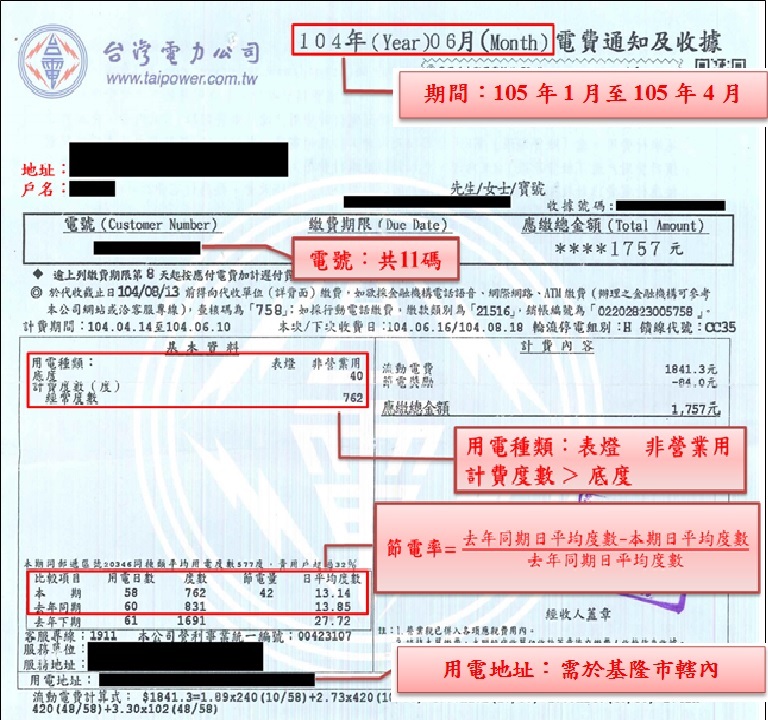 「”基”優節電競賽」電費帳單參考示意圖收件編號收件編號收件編號收件編號收件編號(免填)(免填)(免填)團名(代表)社區名稱社區地址□□□-□□□□□-□□□□□-□□□□□-□□□□□-□□□□□-□□□□□-□□□□□-□□□□□-□□□□□-□□□□□-□□□□□-□□□□□-□□□□□-□□□□□-□□□□□-□□□□□-□□聯絡人姓名聯絡人地址□□□-□□□□□-□□□□□-□□□□□-□□□□□-□□□□□-□□□□□-□□□□□-□□□□□-□□□□□-□□□□□-□□□□□-□□□□□-□□□□□-□□□□□-□□□□□-□□□□□-□□聯絡電話電話：電話：電話：電話：電話：電話：電話：電話：電話：電話：電話：電話：手機：手機：手機：手機：手機：電子信箱(無者免填)(無者免填)(無者免填)(無者免填)(無者免填)(無者免填)(無者免填)(無者免填)(無者免填)(無者免填)(無者免填)(無者免填)(無者免填)(無者免填)(無者免填)(無者免填)(無者免填)節電量統計序電號電號電號電號電號電號電號電號電號電號電號電號電號電號節電度數合計節電量統計1(填寫總節電度數)節電量統計2(填寫總節電度數)節電量統計3(填寫總節電度數)節電量統計4(填寫總節電度數)節電量統計5(填寫總節電度數)電子信箱(無者免填)(無者免填)(無者免填)(無者免填)(無者免填)(無者免填)(無者免填)(無者免填)(無者免填)(無者免填)(無者免填)(無者免填)(無者免填)(無者免填)(無者免填)(無者免填)(無者免填)檢附資料□團員電費通知及收據(105年1月至105年4月所收到任一期電費通知及收據)□團員電費通知及收據(105年1月至105年4月所收到任一期電費通知及收據)□團員電費通知及收據(105年1月至105年4月所收到任一期電費通知及收據)□團員電費通知及收據(105年1月至105年4月所收到任一期電費通知及收據)□團員電費通知及收據(105年1月至105年4月所收到任一期電費通知及收據)□團員電費通知及收據(105年1月至105年4月所收到任一期電費通知及收據)□團員電費通知及收據(105年1月至105年4月所收到任一期電費通知及收據)□團員電費通知及收據(105年1月至105年4月所收到任一期電費通知及收據)□團員電費通知及收據(105年1月至105年4月所收到任一期電費通知及收據)□團員電費通知及收據(105年1月至105年4月所收到任一期電費通知及收據)□團員電費通知及收據(105年1月至105年4月所收到任一期電費通知及收據)□團員電費通知及收據(105年1月至105年4月所收到任一期電費通知及收據)□團員電費通知及收據(105年1月至105年4月所收到任一期電費通知及收據)□團員電費通知及收據(105年1月至105年4月所收到任一期電費通知及收據)□團員電費通知及收據(105年1月至105年4月所收到任一期電費通知及收據)□團員電費通知及收據(105年1月至105年4月所收到任一期電費通知及收據)□團員電費通知及收據(105年1月至105年4月所收到任一期電費通知及收據)用戶與聯絡人不同其檢附相關證明文件(請勾選)□居住關係證明(非住戶所有人請檢附身份證明、戶口名簿等)□居住關係證明(非住戶所有人請檢附身份證明、戶口名簿等)□居住關係證明(非住戶所有人請檢附身份證明、戶口名簿等)□居住關係證明(非住戶所有人請檢附身份證明、戶口名簿等)□居住關係證明(非住戶所有人請檢附身份證明、戶口名簿等)□居住關係證明(非住戶所有人請檢附身份證明、戶口名簿等)□居住關係證明(非住戶所有人請檢附身份證明、戶口名簿等)□居住關係證明(非住戶所有人請檢附身份證明、戶口名簿等)□居住關係證明(非住戶所有人請檢附身份證明、戶口名簿等)□居住關係證明(非住戶所有人請檢附身份證明、戶口名簿等)□居住關係證明(非住戶所有人請檢附身份證明、戶口名簿等)□居住關係證明(非住戶所有人請檢附身份證明、戶口名簿等)□居住關係證明(非住戶所有人請檢附身份證明、戶口名簿等)□居住關係證明(非住戶所有人請檢附身份證明、戶口名簿等)□居住關係證明(非住戶所有人請檢附身份證明、戶口名簿等)□居住關係證明(非住戶所有人請檢附身份證明、戶口名簿等)□居住關係證明(非住戶所有人請檢附身份證明、戶口名簿等)用戶與聯絡人不同其檢附相關證明文件(請勾選)□房屋租賃契約(非住戶所有人請檢附)□房屋租賃契約(非住戶所有人請檢附)□房屋租賃契約(非住戶所有人請檢附)□房屋租賃契約(非住戶所有人請檢附)□房屋租賃契約(非住戶所有人請檢附)□房屋租賃契約(非住戶所有人請檢附)□房屋租賃契約(非住戶所有人請檢附)□房屋租賃契約(非住戶所有人請檢附)□房屋租賃契約(非住戶所有人請檢附)□房屋租賃契約(非住戶所有人請檢附)□房屋租賃契約(非住戶所有人請檢附)□房屋租賃契約(非住戶所有人請檢附)□房屋租賃契約(非住戶所有人請檢附)□房屋租賃契約(非住戶所有人請檢附)□房屋租賃契約(非住戶所有人請檢附)□房屋租賃契約(非住戶所有人請檢附)□房屋租賃契約(非住戶所有人請檢附)用戶與聯絡人不同其檢附相關證明文件(請勾選)□其它　　　_______________________________________________□其它　　　_______________________________________________□其它　　　_______________________________________________□其它　　　_______________________________________________□其它　　　_______________________________________________□其它　　　_______________________________________________□其它　　　_______________________________________________□其它　　　_______________________________________________□其它　　　_______________________________________________□其它　　　_______________________________________________□其它　　　_______________________________________________□其它　　　_______________________________________________□其它　　　_______________________________________________□其它　　　_______________________________________________□其它　　　_______________________________________________□其它　　　_______________________________________________□其它　　　_______________________________________________□若經查不符合資格，不屬於家庭用電者(非住宅使用包含機關、學校、服務業、公司行號及出租辦公使用…等)，經查證屬實，將逕行取消活動得獎資格，本人切結同意。(請務必打勾確認)□若經查不符合資格，不屬於家庭用電者(非住宅使用包含機關、學校、服務業、公司行號及出租辦公使用…等)，經查證屬實，將逕行取消活動得獎資格，本人切結同意。(請務必打勾確認)□若經查不符合資格，不屬於家庭用電者(非住宅使用包含機關、學校、服務業、公司行號及出租辦公使用…等)，經查證屬實，將逕行取消活動得獎資格，本人切結同意。(請務必打勾確認)□若經查不符合資格，不屬於家庭用電者(非住宅使用包含機關、學校、服務業、公司行號及出租辦公使用…等)，經查證屬實，將逕行取消活動得獎資格，本人切結同意。(請務必打勾確認)□若經查不符合資格，不屬於家庭用電者(非住宅使用包含機關、學校、服務業、公司行號及出租辦公使用…等)，經查證屬實，將逕行取消活動得獎資格，本人切結同意。(請務必打勾確認)□若經查不符合資格，不屬於家庭用電者(非住宅使用包含機關、學校、服務業、公司行號及出租辦公使用…等)，經查證屬實，將逕行取消活動得獎資格，本人切結同意。(請務必打勾確認)□若經查不符合資格，不屬於家庭用電者(非住宅使用包含機關、學校、服務業、公司行號及出租辦公使用…等)，經查證屬實，將逕行取消活動得獎資格，本人切結同意。(請務必打勾確認)□若經查不符合資格，不屬於家庭用電者(非住宅使用包含機關、學校、服務業、公司行號及出租辦公使用…等)，經查證屬實，將逕行取消活動得獎資格，本人切結同意。(請務必打勾確認)□若經查不符合資格，不屬於家庭用電者(非住宅使用包含機關、學校、服務業、公司行號及出租辦公使用…等)，經查證屬實，將逕行取消活動得獎資格，本人切結同意。(請務必打勾確認)□若經查不符合資格，不屬於家庭用電者(非住宅使用包含機關、學校、服務業、公司行號及出租辦公使用…等)，經查證屬實，將逕行取消活動得獎資格，本人切結同意。(請務必打勾確認)□若經查不符合資格，不屬於家庭用電者(非住宅使用包含機關、學校、服務業、公司行號及出租辦公使用…等)，經查證屬實，將逕行取消活動得獎資格，本人切結同意。(請務必打勾確認)□若經查不符合資格，不屬於家庭用電者(非住宅使用包含機關、學校、服務業、公司行號及出租辦公使用…等)，經查證屬實，將逕行取消活動得獎資格，本人切結同意。(請務必打勾確認)□若經查不符合資格，不屬於家庭用電者(非住宅使用包含機關、學校、服務業、公司行號及出租辦公使用…等)，經查證屬實，將逕行取消活動得獎資格，本人切結同意。(請務必打勾確認)□若經查不符合資格，不屬於家庭用電者(非住宅使用包含機關、學校、服務業、公司行號及出租辦公使用…等)，經查證屬實，將逕行取消活動得獎資格，本人切結同意。(請務必打勾確認)□若經查不符合資格，不屬於家庭用電者(非住宅使用包含機關、學校、服務業、公司行號及出租辦公使用…等)，經查證屬實，將逕行取消活動得獎資格，本人切結同意。(請務必打勾確認)□若經查不符合資格，不屬於家庭用電者(非住宅使用包含機關、學校、服務業、公司行號及出租辦公使用…等)，經查證屬實，將逕行取消活動得獎資格，本人切結同意。(請務必打勾確認)□若經查不符合資格，不屬於家庭用電者(非住宅使用包含機關、學校、服務業、公司行號及出租辦公使用…等)，經查證屬實，將逕行取消活動得獎資格，本人切結同意。(請務必打勾確認)□若經查不符合資格，不屬於家庭用電者(非住宅使用包含機關、學校、服務業、公司行號及出租辦公使用…等)，經查證屬實，將逕行取消活動得獎資格，本人切結同意。(請務必打勾確認)□已詳閱注意事項說明，並同意授權基隆市政府向台灣電力股份有限公司查詢用戶電力資料，並願意遵守相關稅法規定，本人切結同意。(請務必打勾確認)□已詳閱注意事項說明，並同意授權基隆市政府向台灣電力股份有限公司查詢用戶電力資料，並願意遵守相關稅法規定，本人切結同意。(請務必打勾確認)□已詳閱注意事項說明，並同意授權基隆市政府向台灣電力股份有限公司查詢用戶電力資料，並願意遵守相關稅法規定，本人切結同意。(請務必打勾確認)□已詳閱注意事項說明，並同意授權基隆市政府向台灣電力股份有限公司查詢用戶電力資料，並願意遵守相關稅法規定，本人切結同意。(請務必打勾確認)□已詳閱注意事項說明，並同意授權基隆市政府向台灣電力股份有限公司查詢用戶電力資料，並願意遵守相關稅法規定，本人切結同意。(請務必打勾確認)□已詳閱注意事項說明，並同意授權基隆市政府向台灣電力股份有限公司查詢用戶電力資料，並願意遵守相關稅法規定，本人切結同意。(請務必打勾確認)□已詳閱注意事項說明，並同意授權基隆市政府向台灣電力股份有限公司查詢用戶電力資料，並願意遵守相關稅法規定，本人切結同意。(請務必打勾確認)□已詳閱注意事項說明，並同意授權基隆市政府向台灣電力股份有限公司查詢用戶電力資料，並願意遵守相關稅法規定，本人切結同意。(請務必打勾確認)□已詳閱注意事項說明，並同意授權基隆市政府向台灣電力股份有限公司查詢用戶電力資料，並願意遵守相關稅法規定，本人切結同意。(請務必打勾確認)□已詳閱注意事項說明，並同意授權基隆市政府向台灣電力股份有限公司查詢用戶電力資料，並願意遵守相關稅法規定，本人切結同意。(請務必打勾確認)□已詳閱注意事項說明，並同意授權基隆市政府向台灣電力股份有限公司查詢用戶電力資料，並願意遵守相關稅法規定，本人切結同意。(請務必打勾確認)□已詳閱注意事項說明，並同意授權基隆市政府向台灣電力股份有限公司查詢用戶電力資料，並願意遵守相關稅法規定，本人切結同意。(請務必打勾確認)□已詳閱注意事項說明，並同意授權基隆市政府向台灣電力股份有限公司查詢用戶電力資料，並願意遵守相關稅法規定，本人切結同意。(請務必打勾確認)□已詳閱注意事項說明，並同意授權基隆市政府向台灣電力股份有限公司查詢用戶電力資料，並願意遵守相關稅法規定，本人切結同意。(請務必打勾確認)□已詳閱注意事項說明，並同意授權基隆市政府向台灣電力股份有限公司查詢用戶電力資料，並願意遵守相關稅法規定，本人切結同意。(請務必打勾確認)□已詳閱注意事項說明，並同意授權基隆市政府向台灣電力股份有限公司查詢用戶電力資料，並願意遵守相關稅法規定，本人切結同意。(請務必打勾確認)□已詳閱注意事項說明，並同意授權基隆市政府向台灣電力股份有限公司查詢用戶電力資料，並願意遵守相關稅法規定，本人切結同意。(請務必打勾確認)□已詳閱注意事項說明，並同意授權基隆市政府向台灣電力股份有限公司查詢用戶電力資料，並願意遵守相關稅法規定，本人切結同意。(請務必打勾確認)